Схемапроезда к «AZIMUT Отель Сибирь»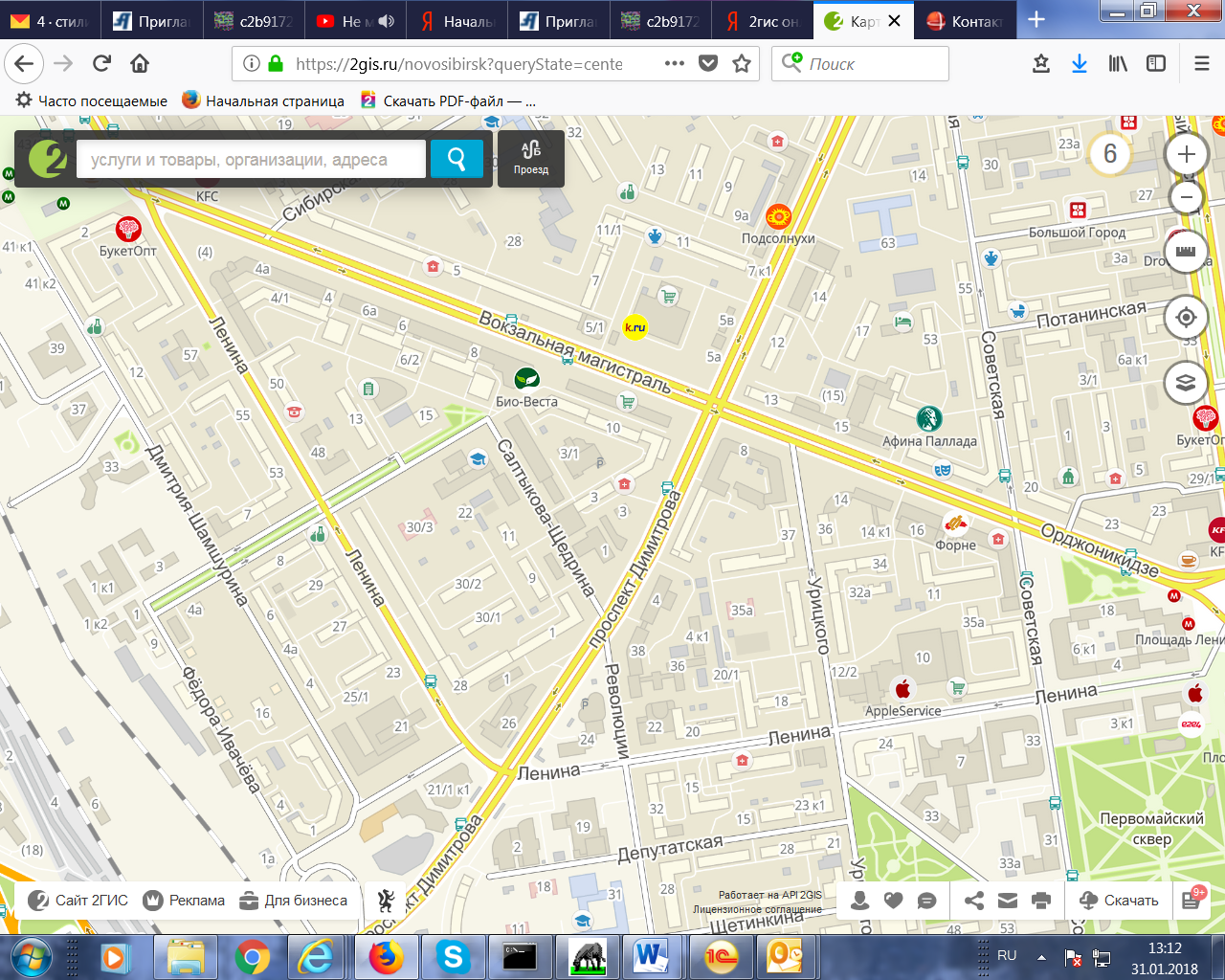 